Publicado en España el 18/09/2020 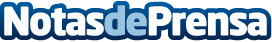 Wayra Investors Day reúne a 150 inversores con una cartera de más de 3.400 millones de eurosLa nueva edición del Wayra Investors Day ha tenido, por primera vez, un formato híbrido: ha sido emitido desde las sedes de Barcelona y Madrid con la participación en remoto de startups e inversores. Citibeats, Clevernet, Floorfy, Galgus, Humanox, Peoople, Proppos y sofiathinks han sido las startups que han presentado sus proyectos frente a los inversores en formato pitchDatos de contacto:Ana López630701069 Nota de prensa publicada en: https://www.notasdeprensa.es/wayra-investors-day-reune-a-150-inversores-con Categorias: Finanzas Telecomunicaciones Emprendedores Innovación Tecnológica http://www.notasdeprensa.es